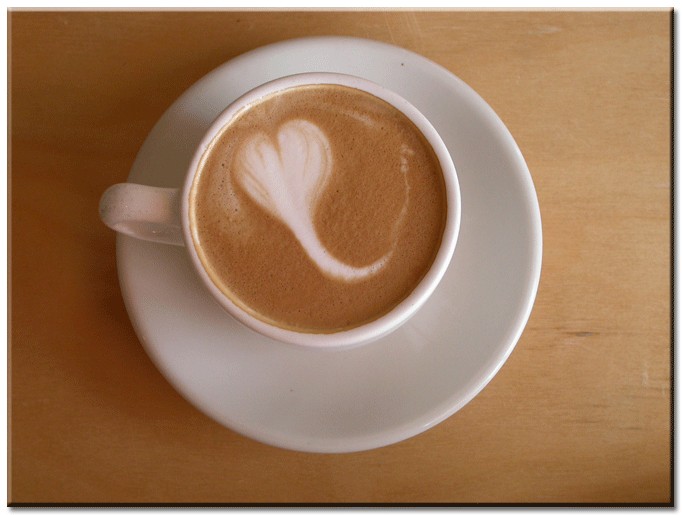 KOFFIE,THEE EN   BOUILLON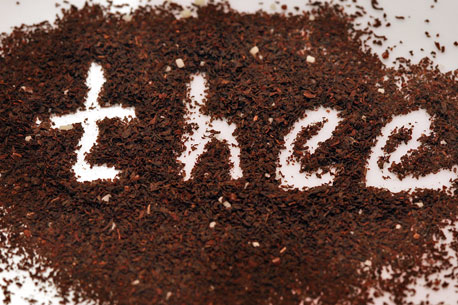 Naam:Inhoudsopgave	Wat is koffie?.................................................................................................3
Waar komt koffie vandaan?
Koffie: van bes tot koffieboon
Kenmerken van een goede koffie
Hoe kan je koffie kopen?
Verschillende koffiedranken
Koffie bestuderen
Koffierituelen
Duurzame koffieWat is thee?.....................................................................................................8
Kruidenthee
Kenmerken van een goede thee 
Hoe kan je thee kopen?
Duurzame thee
Thee bestuderen
Bewaren van theeDuurzame theeWat is bouillon?..............................................................................................11
Soorten bouillonKoffie 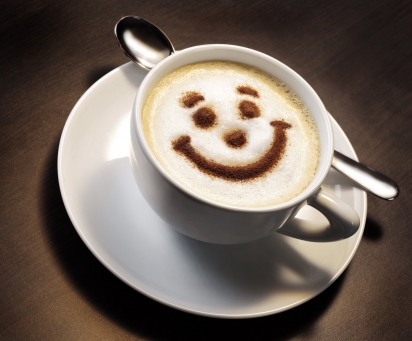 Jaarlijks drinken mensen ongeveer 151 liter koffie, dat zijn bijna 3 kopjes koffie per dag! Het is duidelijk dat koffie een populaire drank is. Zelfs nog populairder dan cola en bier bijvoorbeeld. Uit onderzoek blijkt dat er maar weinig mensen géén koffieliefhebber zijn.Wat is koffie? Dit is een drank dat gemaakt wordt met water en poeder van de koffieplant. Koffie bestaat uit kersvormige vruchtjes van de koffieplant. In elke kers zitten twee groene koffiebonen. Ze worden gedroogd en in zakken verpakt om te vervoeren. Koffieplanten groeien in Afrika, India, Brazilië, Peru,… Bij koffie horen melk en suiker.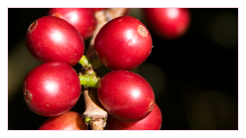 Hoe drink jij je koffie het liefst?…………………………………………………………………………………………………………………………………………………………….
Opdracht: Situeer koffie en thee in de actieve voedingsdriehoek. 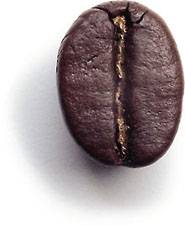 


















Opdracht: Wat is de aanbevolen dagelijkse hoeveelheid (ADH) van die laag? Schrijf dit ook in het kadertje.
Waar komt koffie vandaan?De koffieplant komt oorspronkelijk uit Ethiopië. Een geitenboer ontdekte dat koffie een heerlijke smaak had. Later bleek ook dat je minder vermoeid was als je het dronk. 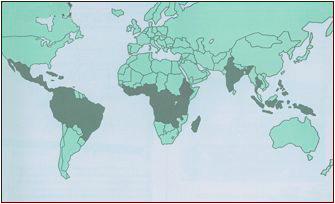 Koffie wordt geplant in bijna alle landen rondom de evenaar. Daarom wordt dat wel de koffiegordel genoemd. De temperatuur, de vochtigheid van de lucht, de zon en de wind zijn daar ideaal.Koffie: van bes tot koffieboonAls de koffiebessen zijn geoogst, kunnen de bonen op verschillende manieren uit de bes worden gehaald. Er is een droge en een natte methode. Opdracht: Zet de volgende zinnen in de goede volgorde door het juiste nummer ervoor te zetten.De koffie brander brengt de koffie op smaak. 7Groene zaden (koffiebonen) worden verpakt.4Koffieplanten staan als struiken op een koffieplantage. 1Koffiebrander koopt groene koffiebonen zonder smaak.5Bessen worden gepeld in een pelmachine.3De koffiebrander brandt de koffie.6De rode besjes worden geplukt.2Opdracht:neem de bijlage. Schrijf deze stappen bij de juiste foto.
Bij cafeïnevrije koffie zijn de opwekkende stoffen verwijderd.Kenmerken van een goede koffie:Wat zijn de kenmerken van een lekkere koffie?Typische koffiegeur en  -smaakOpwekkende drankPer kopje de gewenste hoeveelheid  koffie gebruiken om een gewone koffie te bereidenUit wat bestaat het koffieservies? 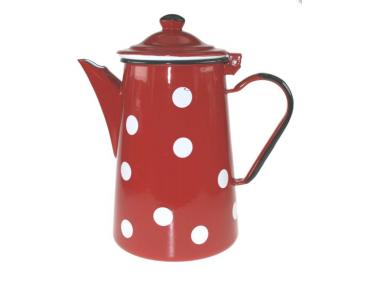 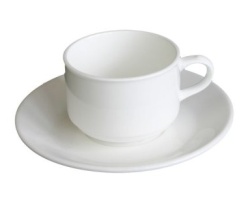 Een koffiepotEen kopjeEen schoteltjeHoe kan je koffie kopen?In de winkel kan je koffie kopen op 3 verschillende manieren:
Verschillende koffiedrankenOpdracht: Op de keuzekaart in een cafeetje vind je verschillende koffiedranken. Verbindt de verschillende soorten aan de juiste betekenis.Koffie bestuderen:Opdracht: Vul de tabel aan:Opdracht: Wat kan je hieruit besluiten? …………………………………………………………………………………………………………………………………………………………………………………………………………………………………………………………………………………………………………………………KoffieritueelRituelen gaan vaak door op feestdagen. Het zijn handelingen die gezien worden als een gebruik en bepaald zijn door achtergrond en cultuur. Ethiopië heeft een typische koffieceremonie.In Ethiopië is er een uitgebreide koffieceremonie. Deze traditie is bijna 800 jaar oud, en is tot vandaag nog door een groot deel van de bevolking in ere gehouden. Wanneer je gevraagd wordt om een ceremonie bij te wonen, is dat een teken van vriendschap en respect. 
De ceremonie begint met het verspreiden van vers geplukt gras op de vloer van de woning. Op het gras worden alle benodigdheden zorgvuldig geschikt. Eerst worden de groene koffiebonen geroosterd. Wanneer de bonen glad en glanzend zijn worden ze  fijn gemalen en gekruid. Deze koffie wordt dan in een typische koffiepot gebracht . Van zodra de koffie begint te koken wordt  in een kleinere pot wierook verbrand. Het aroma van de koffie vermengd zich met de geur van wierook. Er worden 3 rondjes koffie gezet (variatie van zeer sterk tot slap). De gasten zeggen na de eerste slok 'kondjo' (lekker) en laten zo blijken dat ze het lekker vinden. Duurzame koffie: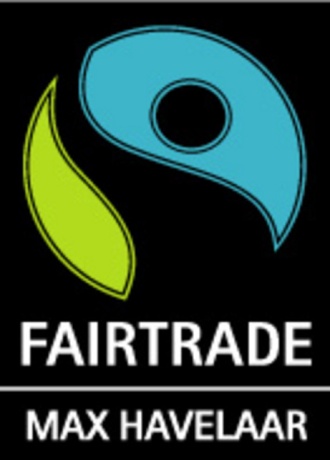 Fairtrade Max Havelaar is het onafhankelijk keurmerk voor eerlijke handel. Je vindt ons keurmerk enkel op producten die aan de internationale normen voor eerlijke handel voldoen. Het Fairtrade Max Havelaar keurmerk biedt de klant belangrijke garanties. Het is het bewijs dat de boeren in het Zuiden een eerlijke prijs krijgen voor hun oogst en dat de landarbeiders in goede omstandigheden werken. En de productiemethoden zijn milieuvriendelijk. Om die zekerheid te geven, laat Max Havelaar de hele weg die een product aflegt, van bij de boer tot in de winkel, streng controleren. Opdracht: Kopen jullie soms fairtrade producten?…………………………………………………………………………………………………………………………………………………………….TheeAl 6000 jaar geniet de mensheid ondertussen van thee. Thee werd ontdekt in China en later door de Nederlanders ingevoerd in Europa.Wat is thee?Thee bestaat uit de gedroogde bladeren van de theeplant. Bij thee horen suiker en honing of melk. Soms ook een beetje citroen. De theestruiken groeien in China, Japan, Kenia, India,…Thee zetten is in vele landen een ritueel  (= handelingen met een speciale betekenis). Thee wordt getrokken in heet water tegen het kookpunt.Soorten thee
Het grote verschil tussen de soorten thee is het verwerkingsproces.

Opdracht:Welke soorten thee bestaan er allemaal?Sterke en lichte soortenGroene , zwarte en witte soortenKruidentheeVan elke plant die men als keukenkruid gebruikt, kan een kruidenthee getrokken worden. De gedroogde bladeren, knoppen, bloemen geven veel aroma (= geur) af bij het trekken van thee.  Deze thee laat men trekken in water. Kruidenthee wordt opgediend met suiker, niet met melk.Opdracht: Welke soorten kruiden bestaan er zoal?
Kamille, peperpunt, frambozenblad, rozenbottel, salieKenmerken van een goede thee 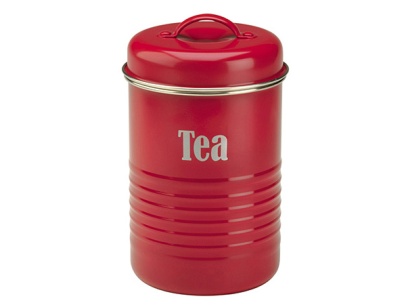 Opdracht: Geef de kenmerken van een lekkere thee:GeurigNooit bitterAltijd helderSmakelijk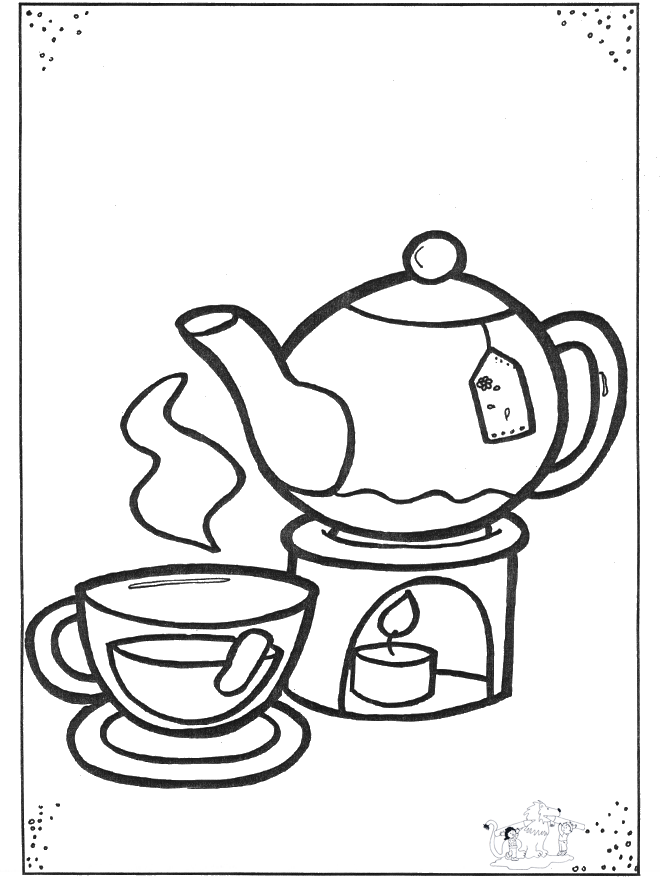 Opdracht: Uit wat bestaat een theeservies? TheepotBreed kopje in glas of dun porseleinHoe kan je thee kopen?Er bestaan 2 soorten:Thee van hele blaadjesThee van gebroken blaadjes, meestal in theezakjesOpdracht: Schrijf de juiste naam bij de foto.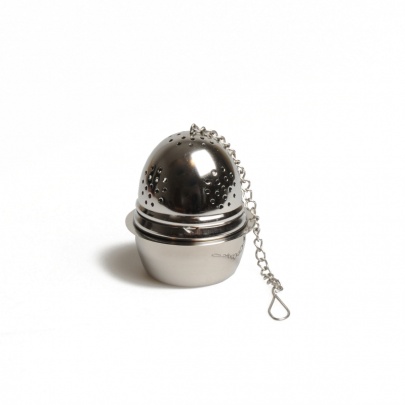 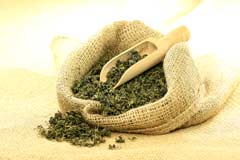 uitlekbakje voor (losse) thee 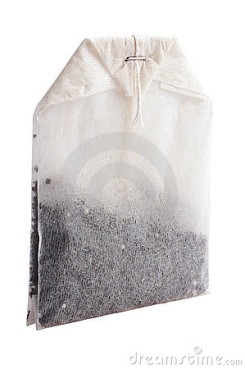 TheezakjeThee bestuderenOpdracht: Vul de tabel aan:Bewaren van thee.Voordat de thee bij ons in de kast staat, wordt er met heel veel zorg aan gewerkt. Thee mag je niet te lang in de kast laten staan. Want thee is gevoelig voor vocht en andere geuren. Dus de kwaliteit van de thee gaat naar lange tijd achter uit. Duurzame theeJullie herkennen de naam ‘Fairtrade Max Havelaar’ wel. Er zijn ook theeproducten die dit keurmerk voor eerlijke handel bezitten.  De boeren die thee produceren krijgen een eerlijke prijs en werken in goede omstandigheden.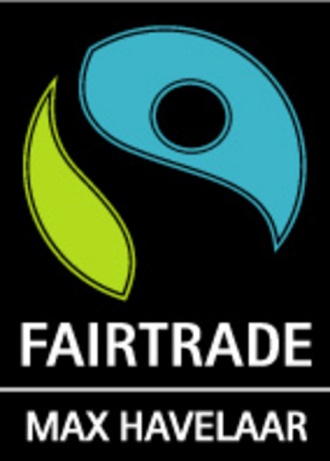 bouillonBouillonBouillon wordt getrokken uit vlees, vis, gevogelte, groenten,… Deze warme drank op basis van water kan gemaakt worden van verse bouillon of van bouillonpreparaten, in de vorm van poeders, blokjes, vloeistoffen in flessen of bokalen.Bouillon wordt opgediend in een bouillonkopje op een schoteltje. Ze serveren er beschuit of brood bij.Opdracht: Schrijf de juiste naam bij de foto’s. Bronnencursus mevr. garciahttp://koffie.info/brochure/koffieBrochure_lr.pdfhttp://koffie.info/content/http://koffie.info/brochure/TheeBrochure_lr.pdfhttp://www.koffieengezondheid.nl/content/http://www.digi-lessen.nl/z%20klokhuis%20z%20werkblad%20koffie.pdfhttp://www.koffie-weetjes.nl/http://www.koffiethee.nl/landing/http://www.tijdvoorthee.be/Koffiepoeder 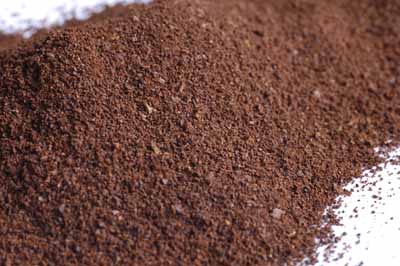 Koffiebonen 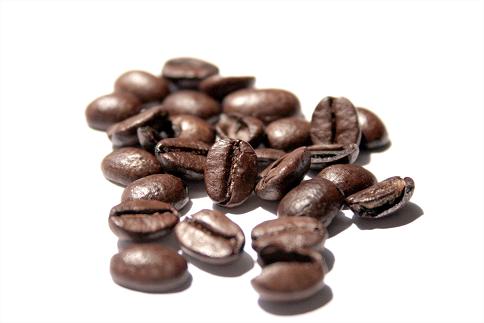 Koffie pads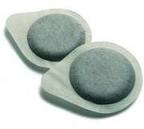 Oploskoffie Koffie in poedervorm waar je enkel heet water moet op gieten.Koffie – décaKoffie die onder hoge druk met een machinegemaakt wordt.Koffie verkeerdKoffie zetten met een speciaal apparaat waarinje een soort koffierondje van filterpapier steekt.FilterkoffieGewone koffie zonder decafeïne.Espresso¼ koffie en ¾ melk.CappuccinoMet behulp van een papieren koffiefilter en hetopschenken van heet water wordt de koffiegezet.Koffie padsEspresso met daar boven op warme.opgeschuimde melk.Naam product (merk)Soort koffieVerpakkingBonen/poeder/padsAantal portiesNettogewichtHoudbaarheidsdatumBewaartipsNaam product (merk)Echte thee/ kruidentheeSmaakLos / theezakjesNettogewichtAantal portiesHoudbaarheidsdatumBewaartips bouillon in fles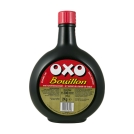 bouillonblokjes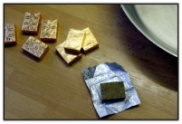 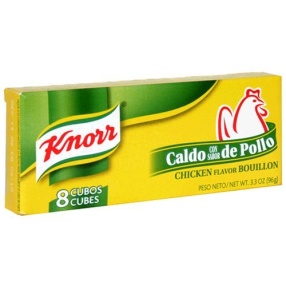 bouillonpoeder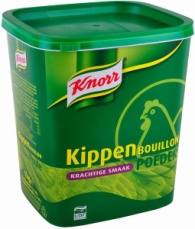 